                               Zespół Szkół w Jasienicy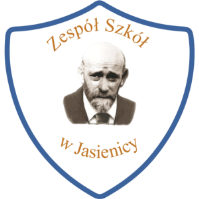 ul. Szkolna 8, 05-240 Tłuszcztel. (0-29) 757-31-13 e-mail zsjasienica@wp.pl         Jasienica, dnia   .                                                                                                                                    Załącznik nr 5                                                                                                                                        do zapytania ofertowego nr 1/2022PROJEKT UMOWYUMOWA NR 1/2022Zawarta w dniu  ………….. pomiędzy:Gminą Tłuszcz, ul. Warszawska 10, 05-240 Tłuszcz, NIP: 125-133-48-45, w imieniu której działa  Pani Małgorzata Anna Staniszewska p.o. Dyrektora Zespołu Szkół   w Jasienicy na podstawie pełnomocnictwa Nr 0052.52.IX.2021 z dnia 01.09.2021 r.  zwana dalej Zamawiającym lub Kupującym a…………………………………..zwanymi dalej Wykonawcą lub Dostawcą,w wyniku rozstrzygnięcia zapytania ofertowego na dostawę zestawu pomocy dydaktycznych w ramach programu edukacyjnego Laboratoria Przyszłości, którego wartość jest niższa niż kwota określona w art.2 ust.1 pkt.1 Ustawy z dnia 11.09.2019r. Prawo Zamówień Publicznych, została zawarta umowa o następującej treści:1Przedmiotem umowy jest zakup i dostawa zestawu pomocy dydaktycznych, stanowiących doposażenie w nowoczesne narzędzia dydaktyczne, niezbędne do rozwoju umiejętności praktycznych, technicznych oraz kompetencji cyfrowych uczniów Szkoły Podstawowej w ramach programu edukacyjnego „Laboratoria przyszłości”, finansowanego na podstawie art. 65 ust. 28 ustawy z dnia 2 marca 2020 r. o szczególnych rozwiązaniach związanych z zapobieganiem, przeciwdziałaniem i zwalczaniem COVID-19, innych chorób zakaźnych oraz wywołanych nimi sytuacji kryzysowych.21.Wykonawca zapewnia, że:przed zawarciem umowy szczegółowo zapoznał się z warunkami zamówienia i oświadcza, że warunki są dla niego zrozumiałe i nadające się do wykonania bez konieczności wykonania jakichkolwiek dalszych świadczeń ze strony Zamawiającego poza wymienionymi w tej Umowie;2)przed	zawarciem	umowy	sprawdził	miejsca	usytuowania	szkoły,	zapoznał     się dostępnością do nich, a następnie stwierdził, że zakup sprzętu wymienionego szczegółowo w Opisie przedmiotu zamówienia jest możliwy i wykonalny bez dalszych świadczeń ze strony Zamawiającego;3)zapoznał się ze wszystkimi warunkami, które są niezbędne do wykonania przez niego przedmiotu umowy bez konieczności ponoszenia przez Zamawiającego jakichkolwiek dodatkowych kosztów;4) posiada odpowiednie zasoby, zarówno w postaci odpowiednio wykwalifikowanych i doświadczonych pracowników oraz w postaci środków finansowych i organizacyjnych, które łącznie są niezbędne do sprawnego zakupu sprzętu, jego dostarczenia, wydania, zapewnienia, a następnie objęcia gwarancją przedmiotu umowy;2.  Wykonawca  zobowiązuje  się  przestrzegać  bieżących  instrukcji  i  wskazówek  Zamawiającego,informować  Zamawiającego  o  wszystkich  istotnych  sprawach  oraz  dostrzeżonych  utrudnieniach realizacji czynności objętych umową.3Sprzęt stanowiący przedmiot umowy będzie dostarczony przez Wykonawcę, na jego koszt.2. Wykonawca zobowiązuje się do realizacji przedmiotu umowy określonego w § 1 w zakresie oraz na warunkach i w terminie, jaki został przez niego określony w złożonej Ofercie wraz z kompletną dokumentacją dotyczącą przedmiotu umowy, w tym gwarancji jakości, instrukcji obsługi w języku polskim, atestów, certyfikatów, itp.3.Wykonawca dołoży najwyższej staranności, aby całość dostawy zrealizować w możliwie najkrótszym terminie, przy czym Strony umowy przyjmują do wiadomości, że dostępność niektórych Produktów lubPakietów na rynku i stanie magazynowym, może być czasowo ograniczona z przyczyn niezależnych od Wykonawcy.Dostarczany sprzęt powinien być odpowiednio zabezpieczony przez Wykonawcę w czasie jego transportu do miejsca przeznaczenia, aby zapewnić jego kompletność i nienaruszalność.Dostawa przedmiotu zamówienia musi się odbyć w dzień roboczy, w godzinach od 8.00 do 14.00, w obecności przedstawiciela Zamawiającego.Wykonawca zobowiązuje się do wsparcia Zamawiającego w przypadku zgłoszonych uwag po uruchomieniu sprzętu będącego przedmiotem umowy lub po weryfikacji poprawności jego funkcjonowania w miejscu dostawy.Wykonawca zobowiązany jest do pisemnego powiadomienia Zamawiającego o okolicznościach mogących mieć wpływ na niedotrzymanie terminu wykonania przedmiotu umowy w nieprzekraczalnym terminie do 3 dni roboczych od dnia wystąpienie w/w okoliczności, jednak nie później, niż na 2 dni robocze przed upływem terminu realizacji zadania, a jeżeli okoliczności te wystąpiły później – powiadomienie powinno nastąpić niezwłocznie.Termin dostawy może ulec przesunięciu w przypadku wystąpienia opóźnień wynikających z:przestojów i opóźnień zawinionych przez Zamawiającego;działania siły wyższej (np. klęski żywiołowej, strajków generalnych lub lokalnych, trwałej lub czasowej niedostępności towarów na rynku) mającej bezpośredni wpływ na terminowość wykonania przedmiotu umowy;wystąpienia okoliczności, których Strony umowy nie były w stanie przewidzieć, pomimo zachowania należytej staranności;zaistnienia okoliczności leżących po stronie Zamawiającego, które nie były możliwe do przewidzenia w chwili zawarcia umowy;gdy zaistnieje inna, niemożliwa do przewidzenia w momencie zawarcia umowy okoliczność w szczególności prawna, techniczna lub ekonomiczna za którą żadna ze Stron nie ponosi odpowiedzialności, skutkująca brakiem możliwości należytego wykonania umowy, zgodnie ze Specyfikacją Warunków Zamówienia.9. W przedstawionych w ust. 8 przypadkach wystąpienia opóźnień, Strony zobowiązane są do podjęcia w porozumieniu ustaleń w zakresie realizacji przedmiotu umowy.10. Zamawiający zastrzega sobie prawo odmowy odbioru przedmiotu umowy, jeżeli w szczególnościzachodzi w stosunku do niego co najmniej jedna z poniższych okoliczności:przedmiot umowy nie posiada parametrów lub cech zgodnych ze złożoną ofertą Wykonawcy,przedmiot umowy jest uszkodzony, niekompletny, wadliwy,pomimo próby uruchomienia przedmiot umowy nie działa lub działa nieprawidłowo,Wykonawca nie doręczył Zamawiającemu wymaganych dokumentów, o których mowa w § 3 ust.2 umowy;11. W przypadku stwierdzenia wady przedmiotu umowy, Zamawiający zawiadomi Wykonawcę o tym fakcie drogą elektroniczną lub pisemną w terminie 3 dni roboczych. Wykonawca zobowiązany będzie do wymiany wadliwego przedmiotu umowy na wolny od wad, w terminie uzgodnionym przez strony umowy, przy czym termin nie może być dłuższy niż 14 dni roboczych od dnia stwierdzenia wady. Przez wadę rozumie się w szczególności jakąkolwiek niezgodność z opisem przedmiotu zamówienia.12. Wynagrodzenie podane w § 4, ust. 1 ustalone zostało na podstawie przedstawionej oferty              i uwzględnia wszystkie wymagane opłaty i koszty niezbędne do zrealizowania przedmiotu umowy, bez względu na okoliczności i źródła ich powstania oraz nie podlega zmianie w trakcie realizacji umowy, poza przypadkami określonymi w § 9 ust. 2 lit. a i ust 4 lit. C4Za prawidłowe wykonanie przedmiotu umowy Zamawiający zapłaci Wykonawcy wynagrodzenie netto, w kwocie 72 753, 66 złotych (słownie  siedemdziesiąt dwa tysiące siedemset pięćdziesiąt trzy złote, sześćdziesiąt sześć groszy), powiększone o podatek VAT w wysokości 23 %, co stanowi kwotę brutto 89 700 złotych (słownie  osiemdziesiąt siedem tysięcy dziewięćsetzłotych ).Wynagrodzenie za wykonanie przedmiotu umowy płatne będzie na podstawie prawidłowo wystawionej faktury VAT.Zamawiający zobowiązuje się zapłacić wykonawcy za zamówioną i dostarczona partię towaru kwotę brutto przelewem bankowym w ciągu 14 dni od daty otrzymania faktury, wystawionej po zrealizowaniu dostawy, na rachunek Wykonawcy                                                                                          NRB …………………………………………………………………………..Wykonawca oświadcza, że wskazany rachunek bankowy należy do wykonawcy i został dla niego utworzony wydzielony rachunek VAT na cele prowadzonej działalności gospodarczej oraz znajduje się w elektronicznym wykazie podmiotów (biała lista podatników VAT).Nabywcą faktury VAT i płatnikiem podatku VAT jest Gmina Tłuszcz, ul. Warszawska 10, 05-240 Tłuszcz, NIP 125 133 48 45Odbiorcą faktury VAT jest Zespół Szkół w Jasienicy ul. Szkolna 8  05-240 Tłuszcz,Jako termin dokonania zapłaty wynagrodzenia uważany będzie dzień obciążenia rachunku bankowego Zamawiającego.Zamawiający nie przewiduje możliwości udzielania zaliczek na poczet wykonania przedmiotu Umowy.5Wykonawca zapłaci Zamawiającemu karę umowną za odstąpienie od umowy przez Wykonawcę lub Zamawiającego z przyczyn, za które odpowiedzialność ponosi Wykonawca, w wysokości 10% wynagrodzenia brutto określonego w § 4 ust 1.Wykonawca zapłaci Zamawiającemu karę umowną w przypadku niedochowania terminu wykonania zamówienia z przyczyn leżących bezsprzecznie po stronie Wykonawcy, w wysokości 0,1% wynagrodzenia brutto określonego w § 4 ust. 1 za każdy dzień opóźnienia.Zamawiający zapłaci Wykonawcy karę umowną z tytułu odstąpienia od umowy z przyczyn zależnych od Zamawiającego – w wysokości 10% wynagrodzenia brutto określonego w § 4 ust. 1.W przypadku, jeżeli szkoda przewyższy wysokość zastrzeżonych kar umownych, Zamawiający może dochodzić odszkodowania uzupełniającego na zasadach ogólnych.Łączna maksymalna wysokość kar umownych nie może przekroczyć 30% wynagrodzenia umownego brutto określonego w § 4 ust. 1 umowy.6Wykonawca odpowiada za wady Przedmiotu Umowy na podstawie rękojmi na zasadach określonych w kodeksie cywilnym  W ramach rękojmi Wykonawca zobowiązany będzie do nieodpłatnego usunięcia wady sprzętu lub do dostarczenia sprzętu wolnego od wad, jeżeli wady te zostaną mu zgłoszone w okresie gwarancji. Wykonawca przystąpi do wykonywania obowiązków wynikających z rękojmi nie później niż w ciągu 3 dni roboczych od dnia zgłoszenia. Strony oświadczają, iż zgłoszenie może nastąpić pisemnie, drogą elektroniczną (e-mail) lub za pośrednictwem faksu. Naprawa lub wymiana sprzętu powinna nastąpić w ciągu 7 dni kalendarzowych od dnia zgłoszenia usterki. Termin naprawy lub wymiany może ulec wydłużeniu jedynie w szczególnych wypadkach, jeżeli z przyczyn niezależnych od Wykonawcy naprawa lub wymiana sprzętu w zakreślonym terminie nie byłaby możliwa. W każdym wypadku Wykonawca zobowiązany jest powiadomić Zamawiającego o opóźnieniu naprawy lub wymiany z podaniem przyczyny tego opóźnienia.Jeżeli w okresie gwarancji sprzęt będzie naprawiany więcej niż trzykrotnie, Wykonawca na żądanie Zamawiającego dostarczy nowy sprzęt.Wymieniając sprzęt Wykonawca zobowiązany jest w każdym wypadku dostarczyć sprzęt fabrycznie nowy, o parametrach technicznych nie gorszych od sprzętu podlegającego wymianie.W każdym przypadku, gdy zachodzi potrzeba wymiany lub naprawy sprzętu poza siedzibą Zamawiającego wszelkie koszty transportu ponosi Wykonawca.7Poza przypadkami wymienionymi w Kodeksie cywilnym, Zamawiającemu przysługuje prawo do odstąpienia od umowy w całości lub części również w wypadku, gdy:a) zaistnieje istotna zmiana okoliczności powodująca, że wykonanie Umowy nie leży w interesie publicznym, czego nie można było przewidzieć w chwili zawarcia Umowy.Wykonawca realizuje umowę niezgodnie z Opisem Przedmiotu Zamówienia, w sposób sprzeczny z umową lub nie dochowuje należytej staranności w wykonaniu przedmiotu umowy.Wykonawca opóźnia się z rozpoczęciem lub ukończeniem dostarczenia przedmiotu umowy.Wady w przedmiocie umowy nie dadzą się usunąć, albo gdy z okoliczności wynika, że Wykonawcanie zdoła usunąć wad przedmiotu umowy w terminie wyznaczonym przez Zamawiającego.2. Zamawiający może odstąpić od Umowy w terminie do 7 dni od powzięcia informacji o wystąpieniu którejś z wymienionych w ust. 1 okoliczności.Zamawiającemu przysługuje prawo do odstąpienia od Umowy w przypadku, gdy zostanie wszczęte postępowanie likwidacyjne wobec Wykonawcy.W przypadku odstąpienia od umowy przez Zamawiającego z powodu okoliczności, za które żadna ze Stron odpowiedzialności nie ponosi, Wykonawca może jedynie żądać wynagrodzenia należnego mu za wykonaną część przedmiotu Umowy, o ile jest ona wykonana zgodnie z umową.8Zmiana postanowień zawartej Umowy może nastąpić za zgodą obu Stron wyrażoną na piśmie:Zamawiający przewiduje również możliwość dokonywania zmian postanowień zawartej umowy, także w stosunku do treści oferty, na podstawie której dokonano wyboru Wykonawcy w następujących okolicznościach:a) zmiany wynagrodzenia Wykonawcy:- zmianie ulegnie obowiązująca stawka podatku VAT tj. zmianie może ulec wynagrodzenie brutto przysługujące Wykonawcy – wynagrodzenie netto pozostanie bez zmian, a podatek VAT zostanie dostosowany do obowiązujących przepisów;- w przypadku niezawinionych przez Wykonawcę okoliczności powodujących opóźnienie w realizacji przedmiotu umowy Zamawiający może odstąpić od naliczania kar umownych;zmiany w zakresie poszczególnego towaru w sytuacji, gdy przedmiot umowy zaoferowany w ofercie zostanie w międzyczasie wycofany/przewidziany do wycofania ze sprzedaży/produkcji albo zostanie uznany przez producenta za przestarzały, albo jego dostępność na rynku zostanie z innej przyczyny trwale lub czasowo ograniczona, Zamawiający dopuszcza możliwość zamiany sprzętów wchodzących w zakres przedmiotu umowy na wersję o parametrach technicznych, funkcjonalnych i użytkowych nie gorszych niż wymagane przez Zamawiającego. W takim przypadku zmiana nie może powodować wzrostu ceny ofertowej i innych warunków udzielenia zamówienia, za wyjątkiem terminu wykonania. Wykonawca zapewni Zamawiającego pisemnie, iż przedmiot umowy został wycofany/przewidziany do wycofania ze sprzedaży/produkcji lub uznany przez producenta za przestarzały, jednocześnie proponując zmiany;Zamawiający, po stwierdzeniu, że na należyte wykonanie umowy mogą wpłynąć lub wpływają okoliczności związane z wystąpieniem COVID-19, może z uwzględnieniem obowiązujących przepisów, w uzgodnieniu z Wykonawcą dokonać zmiany umowy.9Osobą odpowiedzialną z ramienia Zamawiającego za realizację niniejszej umowy jest: -Tomasz Kołakowski	tel.29 7573113 wew.14 e-mail zsjasienica@wp.plOsobą upoważnioną ze strony Wykonawcy do kontaktów jest :§ 10W związku z realizacją wymogów Rozporządzenia Parlamentu Europejskiego i Rady (UE) 2016/679 z dnia 27.04.2016 r. w sprawie ochrony osób fizycznych w związku z przetwarzaniem danych osobowych i w sprawie swobodnego przepływu takich danych oraz uchylenia dyrektywy 95/46/WE (ogólne rozporządzenie o ochronie danych) Zamawiający informuje, iż:Administratorem danych osobowych jest Zespół Szkół w Jasienicy ul. Szkolna 8 , 05-240 Tłuszcz.Dane osobowe będą przetwarzane w celu wykonania i na podstawie przedmiotowej umowy (podstawa z art. 6 ust. 1 lit. b RODO).Odbiorcami danych osobowych będą osoby lub podmioty, którym, zgodnie z prawem udostępniona zostanie dokumentacja postępowania i realizacji umowy , gdyż co do zasady postępowanie o udzielenie zamówienia publicznego jest jawne.Dane osobowe będą przechowywane do celów archiwizacji zgodnie z Ustawą o narodowym zasobie archiwalnym i archiwach.Wykonawcy przysługuje prawo dostępu do swoich danych oraz otrzymana ich kopii, prawo do sprostowania (poprawiania) swoich danych, prawo żądania ograniczenia przetwarzania swoich danych, prawo do przenoszenia danych oraz prawo do usunięcia danych osobowych.Podanie danych jest konieczne do zawarcia umowy.Osoba, której dane są przetwarzane przez Zespół Szkół w Jasienicy ma prawo wniesienia skargi dotyczącej przetwarzania danych osobowych do organu nadzorczego, którym jest prezes Urzędu Ochrony Danych Osobowych.11W sprawach nie uregulowanych umową mają zastosowanie przepisy ustawy z dnia 23 kwietnia 1964 r.Kodeks cywilny (tj. Dz.U. z 2020 r. poz. 1740 ze zm.), ustawy z dnia 11 września 2019 r. roku Prawo zamówień publicznych (t.j. Dz.U. z 2021 poz. 1129 ze zm.) oraz inne przepisy właściwe ze względu na przedmiot umowy.Spory wynikające z umowy rozpatrywać będzie właściwy miejscowo Sąd dla siedziby Zamawiającego.Umowę sporządzono w trzech jednobrzmiących egzemplarzach, z czego dwa otrzymuje Zamawiający, a jeden Wykonawca.ZAMAWIAJĄCY	WYKONAWCA